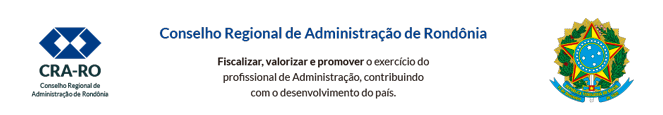 REQUERIMENTO DE RCA PARA PESSOA FÍSICAConselho Regional de Administração de Rondônia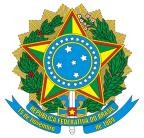 Senhor Presidente,Por meio deste, venho solicitar Registro de Comprovação de Aptidão do Atestado/Declaração de Capacidade Técnica com as especificações abaixo relacionadas:Nome do Profissional ContratadoCPFCRA-	N°Endereço	BairroFoneFaxCidadeCEP	UFNome da Pessoa Jurídica/Órgão	CNPJ	CRA-	N°Endereço	BairroFoneFaxCidadeCEP	UFDescrição dos Serviços:Observações:Valor do Serviço:	Vigência do Contrato:DOCUMENTOS APRESENTADOS JUNTAMENTE COM O ATESTADO OU DECLARAÇÃO DE CAPACIDADE TÉCNICA ( ) CONTRATO	( ) NOTA FISCAL	( ) ORDEM DE SERVIÇO	( ) NOTA DE EMPENHDOCUMENTOS NECESSÁRIOS PARA REGISTRO DE COMPROVAÇÃO DE APTIDÃO – RCA PESSOA FÍSICAOriginal e cópia do comprovante de aptidão (Atestado/Declaração de Capacidade Técnica), em papel timbrado.Original e cópia do Contrato de Prestação de Serviços que lhe deu origem e respectivos Termos Aditivos, se houver, ou Carteira de Trabalho assinada pelo Empregador.